Исх. № 418  от «04»  июня 2015 г.ИЗВЕЩЕНИЕ О КУРСАХ ПОВЫШЕНИЯ КВАЛИФИКАЦИИОрганизация подготовки и проведения испытаний кораблей, их боевых средств, безопасности, экологии, обитаемости кораблей и подводных лодок, безопасности жизнедеятельности судостроительной отрасли. Методическое и информационное обеспечение при испытании кораблей, их боевых средствс 07 по 12 сентября 2015 года.«Учебный центр экспертизы и сертификации»(Лицензия Министерства образования МО №72832 от 13.03.15г) Приглашает заинтересованных специалистов Вашей организации на курсы повышения квалификации по вышеуказанным направлениям  с 07 по 12 сентября 2015 года, которые состоятся на черноморском побережье, в г. Адлер.Курсы проводятся по программам, согласованным с Управлением заказов и  поставок кораблей, морского вооружения и военной техники, Комиссией Государственной приемки кораблей, Федеральной службой по экологическому, технологическому и атомному надзору.Состав участников:  руководители предприятий и их заместители, строители и ответственные сдатчики, руководители и представители конструкторских бюро, главные конструкторы, конструкторы, начальники отделов и направлений, инженеры по безопасности труда.В программе курсов проведение семинаров:Требования руководящих документов по организации планирования подготовки и проведения испытаний.Комплексные испытания боевых и технических средств (БИТС) по их  основному назначению и главным видам вооружения. Сертификационные испытания продукции.Командный комплекс управления, системы управления БИТС, эргономика, техническая эстетика  и  комплектация кадрами.Живучесть и стойкость к внешним воздействиям средств и устройств.Законодательные основы нормирования, требования руководящих документов по организации испытаний, эксплуатации БИТС и обитаемости.  Законодательство по обеспечению радиационной безопасности при использовании радиационных источников. Административные регламенты по лицензированию деятельности при использовании радиационных источников.Категорирование радионуклидных источников по потенциальной опасности.Экология. Экологические проблемы мирового океана и военная деятельность в мирное время.Дозиметрия и  радиационная безопасность, основы физики и метрологии, виды излучений, средства химического вооружения и защиты от РВ, ОВ и БО. Приборное  обеспечение  автоматизированного  контроля радиационной обстановки.Обеспечение безопасности при проведении испытаний и эксплуатации БИТС.Семинары проводятся методом обсуждения указанной тематики. В семинарах принимают участие преподаватели с учеными степенями и званиями: специалисты Управления заказов и  поставок кораблей, морского вооружения и военной техники, КГПК ВМФ, НИИ органов регулирования.  Слушателям курсов выдается сертификат и удостоверение установленного образца  Продолжительность курсов 7 дней с понедельника по воскресенье (заезд – понедельник с 08.00 до 12.00; выезд из гостиницы: с 20.00 часов субботы  до 08.00 воскресенья). Регистрация участников проводится в фойе пансионата «ФРЕГАТ» с 9 до 11 утра  07 сентября  2015 г.Стоимость участия составляет 39.500 рублей, НДС не облагается.(на основании п.2 ст.346.11 главы 26.2 Налогового Кодекса РФ; Уведомления УСН №2582 от 25.12.08г.)В графе назначение платежа указать:Оплата за курсы повышения квалификации, НДС не облагается.В стоимость включено трехразовое питание и проживание  в отеле «ФРЕГАТ» (в двухместных номерах), расположенного на территории  Адлерского курортного городка.В отеле «ФРЕГАТ»  номера со всеми удобствами, балкон с видом на море,  оснащены телевизором и холодильником. Рядом с отелем дельфинарий - в 200 м и бассейн с морской водой, море – в .По согласованию – проживание с членами семей, стоимость участия без обучения (включая все мероприятия) – 19800 рублей на человека.ВНИМАНИЕ! До 01.09.2015 принимаются заявки на обучение. После отправления заявкиВы получите счет и договор на обучение.До 01.09.2015 необходимо выслать копию платежного поручения по электронной почте 7679914@mail.ru, и сообщить ФИО участника.   Бронирование места производится после оплаты, количество мест ограничено. Возможен заезд до начала обучения за дополнительную оплату (по счету или наличными).Всю информацию о предстоящих курсах повышения квалификации Вы найдете нанашем сайте  www.radcource.ruПрибывающий на обучение должен иметь при себе на регистрации (07.09.2015г):паспорт, копию платежного поручения об оплатеАдрес: г. Сочи, Адлерский район, ул. Ленина, 219ДПроезд: г. Сочи, Адлерский район, территория «Адлеркурорта», ул. Ленина, 219ДОт ж/д вокзала авт. №№ 105,106 и другие до ост. «Автозаправочная станция».От аэропорта г. Адлер авт. № № 105,106 до ост. « Автозаправочная станция».Заявка на участие в курсах повышения квалификацииЗаявки на обучение просьба присылать в электронном виде  на  7679914@mail.ruКонтакты:Москва:  8(495) 767-99-14  Гулькина Вера   Сочи: 8-918-208-80-71  Холодняк Алла Валентиновна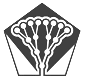 НОЧУ ДПО «УЧЕБНЫЙ ЦЕНТР ЭКСПЕРТИЗЫ И СЕРТИФИКАЦИИ»Лицензия Министерства Образования МО №72832 от 13.03.2015гАдрес:  141570, Московская область, Солнечногорский р-н, п/о Менделеево, Льяловское шоссе, д.1А; Для корреспонденции: 124575, г.Москва, Зеленоград, ул.Гоголя, 2, Бизнес-центр, офис 55. Тел: (495) 767-99-14 Internet:  www.radcourse.ru ______________________________________________________________________________Тема обучения (выбранная Вами тема)Название Вашей организации (полное)ИНН/КПП организациибанковские реквизиты (р/сч, к/сч, банк)Адрес организации (индекс обязательно):-юридический -фактический (почтовый)ФИО каждого участника без сокращенийТел/факс организации; контактное лицо (e-mail)ФИО руководителя, должность, основание для подписания договора (Устав, доверенность №..)Дата и время прибытия и убытия слушателя